NATIONAL ASSEMBLYQUESTION FOR WRITTEN REPLY QUESTION NO: 341			 				341.	Mrs V van Dyk (DA) to ask the Minister of Communications:In light of the SA Revenue Service (Sars) Vat News No. 20, dated September 2002, which announced that tax invoices may be issued electronically instead of the paper format, why does the SABC (a) repeat claims department still insists on originally signed tax invoices and (b) not allow invoices via email in PDF format which are in accordance with SARS instructions?  NW1310EREPLYI have been advised by the Department as follows:The SABC Standard Operating Procedure (SOP) for Repeat Fees still requires the original tax certificates.  The SOP will, however, be updated.  The SABC accepts invoices via email in PDF format in accordance with SARS instructions.MS. STELLA NDABENI-ABRAHAMS, MPMINISTER 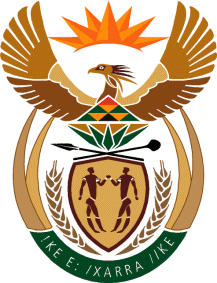 MINISTRY OF COMMUNICATIONS
REPUBLIC OF SOUTH AFRICAPrivate Bag X 745, Pretoria, 0001, Tel: +27 12 473 0164   Fax: +27 12 473 0585Tshedimosetso House,1035 Francis Baard Street, Tshedimosetso House, Pretoria, 1000